St Alban & St Stephen Catholic Primary School & Nursery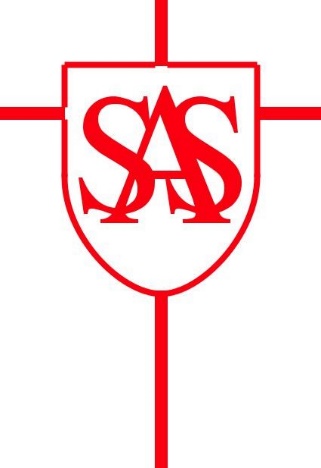 Primary PE and Sports Premium Action Plan 2020-21Use of underspend from 2019-2020Updated February 2021 APPENDIX 1Key achievements to date until July 2020:Areas for further improvement and baseline evidence of need:Silver School Games KitemarkWe have run a wide range of different sports clubs and activities for all ages.  We have run 20 clubs as part of our Enrichment Program – see Appendix 169% of children in YR – Y6 have attended a sports club this year.Sport is an important part of school life and is celebrated in assemblies and the newsletter.Won the St Albans Schools Netball Tournament Won the Gaelic Football TournamentTo continue to improve the provision of PE and sport at St Alban and St Stephen through staff developmentTo continue to ensure that there are equal opportunities for all pupils across the schoolTo increase fitness and make sport and physical activity a way of life.Provide access to clubs for disadvantaged/SEN pupils Children who have a love of sport are motivated and knowledgeable enough to take next steps themselves.Provide opportunities for children to take part in competitionsPurchase a PE scheme that differentiates and supports all teachers To achieve the School Games Gold Award Purchase a high quality Cross Circular Orienteering package Set up a school sports blog for the children to writeIntroduce the Daily MileLink with PSHE – WellbeingRegular updates on the website/ Twitter and local papers Ambassadors are encouraged to become more involved in sport decision within the schoolAcademic Year: Sept 2020 to March 2021Total fund carried over:£ 1300Date Updated:February 2021What Key indicator(s) are you going to focus on?Key Indicator 1: The engagement of all pupils in regular physical activityKey Indicator 2: The profile of PESSPA being raised across the school as a tool for whole school improvementKey Indicator 3: Increased confidence, knowledge and skills of all staff in teaching PE and sportKey Indicator 4: Broader experience of a range of sports and activities offered to all pupilsKey Indicator 5:Increased participation in competitive sportWhat Key indicator(s) are you going to focus on?Key Indicator 1: The engagement of all pupils in regular physical activityKey Indicator 2: The profile of PESSPA being raised across the school as a tool for whole school improvementKey Indicator 3: Increased confidence, knowledge and skills of all staff in teaching PE and sportKey Indicator 4: Broader experience of a range of sports and activities offered to all pupilsKey Indicator 5:Increased participation in competitive sportWhat Key indicator(s) are you going to focus on?Key Indicator 1: The engagement of all pupils in regular physical activityKey Indicator 2: The profile of PESSPA being raised across the school as a tool for whole school improvementKey Indicator 3: Increased confidence, knowledge and skills of all staff in teaching PE and sportKey Indicator 4: Broader experience of a range of sports and activities offered to all pupilsKey Indicator 5:Increased participation in competitive sportWhat Key indicator(s) are you going to focus on?Key Indicator 1: The engagement of all pupils in regular physical activityKey Indicator 2: The profile of PESSPA being raised across the school as a tool for whole school improvementKey Indicator 3: Increased confidence, knowledge and skills of all staff in teaching PE and sportKey Indicator 4: Broader experience of a range of sports and activities offered to all pupilsKey Indicator 5:Increased participation in competitive sportTotal Carry Over Funding:What Key indicator(s) are you going to focus on?Key Indicator 1: The engagement of all pupils in regular physical activityKey Indicator 2: The profile of PESSPA being raised across the school as a tool for whole school improvementKey Indicator 3: Increased confidence, knowledge and skills of all staff in teaching PE and sportKey Indicator 4: Broader experience of a range of sports and activities offered to all pupilsKey Indicator 5:Increased participation in competitive sportWhat Key indicator(s) are you going to focus on?Key Indicator 1: The engagement of all pupils in regular physical activityKey Indicator 2: The profile of PESSPA being raised across the school as a tool for whole school improvementKey Indicator 3: Increased confidence, knowledge and skills of all staff in teaching PE and sportKey Indicator 4: Broader experience of a range of sports and activities offered to all pupilsKey Indicator 5:Increased participation in competitive sportWhat Key indicator(s) are you going to focus on?Key Indicator 1: The engagement of all pupils in regular physical activityKey Indicator 2: The profile of PESSPA being raised across the school as a tool for whole school improvementKey Indicator 3: Increased confidence, knowledge and skills of all staff in teaching PE and sportKey Indicator 4: Broader experience of a range of sports and activities offered to all pupilsKey Indicator 5:Increased participation in competitive sportWhat Key indicator(s) are you going to focus on?Key Indicator 1: The engagement of all pupils in regular physical activityKey Indicator 2: The profile of PESSPA being raised across the school as a tool for whole school improvementKey Indicator 3: Increased confidence, knowledge and skills of all staff in teaching PE and sportKey Indicator 4: Broader experience of a range of sports and activities offered to all pupilsKey Indicator 5:Increased participation in competitive sport£ 1300IntentImplementationImplementationImpactEnsure the safe engagement of pupils in 2 hours PE a week. (Focus on Personal achievement, fitness, stamina and resilience) Variety of activities available to inspire the children. Equipment available for sustainability Ensure lessons are more active.All children participate in  The Weekly MileEncourage pupils to participate in physical activity during home learning. Home learning- provide opportunities for daily activity and well-being Encourage home learning, competitions and participationTimetable sessions for all year groups. Resources purchased for bubbles. Wider variety of equipment for new sports Ensure have resources to maintain sustainable practice.Resource for playground Introduce the weekly mileCarry over funding allocated: £1300New playground resources - £500Purchase of 4 basketball posts for KS2 –  £800Evidence of impact: Prior to lockdown: All pupils engaged in 2 hours taught PE a week. Fitness levels of pupils noticeably improved. All pupils participate in Weekly Mile. Whole school participated in England run the Daily Mile. All classes in school and virtually are using different platforms to ensure children are more active.Emphasis on personal skills and social skills have been used across the curriculum to improve whole school improvement.Whole school competed in skipping and keep -fit challenge during lockdown.Sustainability and suggested next steps and how does this link with the key indicators on which you are focussing this academic year. Adjustments made in light of Covid-19 to ensure pupils have enough equipment to be safe.Pupil engagement through home-learning, including a well-being focus. Meeting national curriculum requirements for swimming and water safety.N.B Complete this section to your best ability. For example you might have practised safe self-rescue techniques on dry land.Meeting national curriculum requirements for swimming and water safety.N.B Complete this section to your best ability. For example you might have practised safe self-rescue techniques on dry land.What percentage of your current Year 6 cohort swim competently, confidently and proficiently over a distance of at least 25 metres?N.B. Even though your pupils may swim in another year please report on their attainment on leaving primary school at the end of the summer term 2020.Unable to confirm due to COVID-19 restrictions at swimming pool Year 6 have been unable to swim for 2 academic years.What percentage of your current Year 6 cohort use a range of strokes effectively [for example, front crawl, backstroke and breaststroke]?Unable to confirm due to COVID-19 restrictions at swimming pool Year 6 have been unable to swim for 2 academic years.What percentage of your current Year 6 cohort perform safe self-rescue in different water-based situations?Unable to confirm due to COVID-19 restrictions at swimming pool Year 6 have been unable to swim for 2 academic years. Schools can choose to use the Primary PE and sport premium to provide additional provision for swimming but this must be for activity over and above the national curriculum requirements. Have you used it in this way?Unable to confirm due to COVID-19 restrictions at swimming pool Year 6 have been unable to swim for 2 academic years. Academic Year: 2020/21Total fund allocated: £35400£17160- Lower Site budget £18240- Upper Site budget Date Updated: May 2021Date Updated: May 2021Key indicator 1: The engagement of all pupils in regular physical activity – Chief Medical Officers guidelines recommend that primary school pupils undertake at least 30 minutes of physical activity a day in schoolKey indicator 1: The engagement of all pupils in regular physical activity – Chief Medical Officers guidelines recommend that primary school pupils undertake at least 30 minutes of physical activity a day in schoolKey indicator 1: The engagement of all pupils in regular physical activity – Chief Medical Officers guidelines recommend that primary school pupils undertake at least 30 minutes of physical activity a day in schoolKey indicator 1: The engagement of all pupils in regular physical activity – Chief Medical Officers guidelines recommend that primary school pupils undertake at least 30 minutes of physical activity a day in schoolPercentage of total allocation:Key indicator 1: The engagement of all pupils in regular physical activity – Chief Medical Officers guidelines recommend that primary school pupils undertake at least 30 minutes of physical activity a day in schoolKey indicator 1: The engagement of all pupils in regular physical activity – Chief Medical Officers guidelines recommend that primary school pupils undertake at least 30 minutes of physical activity a day in schoolKey indicator 1: The engagement of all pupils in regular physical activity – Chief Medical Officers guidelines recommend that primary school pupils undertake at least 30 minutes of physical activity a day in schoolKey indicator 1: The engagement of all pupils in regular physical activity – Chief Medical Officers guidelines recommend that primary school pupils undertake at least 30 minutes of physical activity a day in school£14,661 = 41%Intent ImplementationImplementationImpactSustainability and suggested next steps:All pupils to receive 2 hours taught PE a weekLessons to be more activeImplement ‘The Weekly Mile’ across the schoolBrain breaks to be use to re-focus children an improve concentrationAll Year 4 pupils to receive intensive swimming lessons.Targeted Year5/6 non-swimmers to participate in booster lessons.Staff to incorporate at least 2 hours of PE into their weekly timetable, 1 hour taught by PE coach 1 hour taught by teacherComplete PE lessonsBasic skills to be improved across the schoolLessons to more active through Cross Curricular OrienteeringEngland does the Daily Mile – 30th April 2021Spare kits to be bought to enable participationPupils to run the weekly mileEnsure more active lessons 30-30 minutes a day.Staff to incorporate at least 2 hours of PE into their weekly timetable, 1 hour taught by PE coach 1 hour taught by teacherComplete PE lessonsBasic skills to be improved across the schoolLessons to more active through Cross Curricular OrienteeringEngland does the Daily Mile – 30th April 2021Spare kits to be bought to enable participationPupils to run the weekly mileEnsure more active lessons 30-30 minutes a day.Evidence to be collected throughAll classes received 2 hours of taught PEWeekly Mile timetabled for whole schoolStore Equipment away carefully to ensure longevityPlay Leaders to organise lunchtime clubsWhole school involvement of Golden Mile to be run regularly.Continued PE training for teachers to upskillYear 4 to swim and offer Year 5 booster lessonsAnomaly System – Wellbeing / aerobic screen installed in school playground Train staff on how to use. Children copy aerobic videos at breaks and lunch encouraging active play. Last Payment £5861.52 Last Year of ContractWill be remove April 2021Pupils to develop skills and knowledge in a wide range of sports and activitiesProvide good quality equipment to support teaching and learning. Gymnastics mats, restock of equipment etcPurchase of New Mats -£5,500Carry forward to 2021/2022Store and put equipment away carefully to ensure longevity.  Repair/replace. Annual Health and Safety check.All Year 4 pupils to receive intensive swimming lessons.Targeted Year5/6 non-swimmers to participate in booster lessons Pupils to achieve.Provide Top Up Swimming for Year 5 and 6Swimming Teacher for Top Up – Year 5/6£600No swimming lessons for Year 4  due to lockdownSwimming pool not open for school swimming due to Covid restrictions.Top up swimming budget will be carried forward to 2021/22Year 5 swimming booked Autumn 2021 – two week bookingYear 4 swimming booked Summer 2022 – two week bookingProvide access to clubs to disadvantage/SEN childrenTarget pupil premium and SEN children through Sport and Wellbeing ClubInclusion of pupils to the Enrichment programme run after schoolWaiting to start club in Summer 2 and purchase equipment£500Boxing Fitness – Girls in Sport 7th, 14th 21st May 2021New equipment purchased table tennis and ten pin bowlingOT plans actioned when in schoolFriday SEN classes timetabled for 2021/2022Continue to attend the Panatholon  Boxing Fitness rebooked for Spring 2022All pupils to participate in whole school intra competitions at least once per yearEnhance activity at lunch and break times.Introduce personal challengesImprove links with external clubsReview Enrichment Program for take up Targeted club for less active Sports and Wellbeing ClubPlayground Leaders trainingNumber playground equipment bought for EYFS, KS1 and KS2Play Leader and Sports Ambassadors TrainingUpdate equipment for playground£1,000Playground Leaders Training/Sports and Wellbeing Club - Currently unable to commence do to Covid-19 restrictions in making bubbles.Virtual competitions held during lockdown including Keep Fit, Skipping, Olympics challenges Links from many sources shared with pupils and via social media including Proud to Shine Cricket, FA Association; Super Movers, Cosmic Yoga.Links with 7 internal clubs including Street Dance, Cheerleading, Fencing, Dodgeball, Gymnastics, Football, Netball4 Sports Ambassadors and 4 House CaptainsEvidence:Club RegistersTeam RegistersData on Assessment TrackerPupil VoiceQuestionnairesObservationNewsletterWebsite/Social mediaPlayground Leader Training for Year 6 training to booked Autumn 20021Midday staff training to hold more active lunchtimes with play leadersPE Coach to run active lunchtime clubsPlay Leaders running clubsActive TravelPromote walking, scooting or cycling to schoolBuying balance bikes for EYFS.Balance Bikes purchased -£1,200Bike to School Week 28th September 2021Walk to School Week 5th October 2021Walk to School Week 17th May 2021Continue to promote Walk/Cycle to School WeeksKey indicator 2: The profile of PESSPA being raised across the school as a tool for whole school improvementKey indicator 2: The profile of PESSPA being raised across the school as a tool for whole school improvementKey indicator 2: The profile of PESSPA being raised across the school as a tool for whole school improvementKey indicator 2: The profile of PESSPA being raised across the school as a tool for whole school improvementPercentage of total allocation:Key indicator 2: The profile of PESSPA being raised across the school as a tool for whole school improvementKey indicator 2: The profile of PESSPA being raised across the school as a tool for whole school improvementKey indicator 2: The profile of PESSPA being raised across the school as a tool for whole school improvementKey indicator 2: The profile of PESSPA being raised across the school as a tool for whole school improvement£500 = 2%IntentImplementationImplementationImpactTo achieve the School Games Kitemark of GoldAppointment of a fulltime sports specialist to teach across the school and liaise with sports coach Celebrate success and be proud of achievementsDisplay School Game Values and expected behaviourReport through regular newsletter and on website and twitterReports to local newspaperAssemblies led by pupils celebrating achievements for major sporting eventsNoticeboards updated regularlyCelebrate participation through certificatesHouse CompetitionsDisplay awards and trophies prominentlyWork towards Gold KitemarkP.E Coach to introduce daily lunchtime and afterschool sports clubsUse areas of social skills, personal skills and cognitive, creative skills as whole school focus.Ensure values are demonstrated in lessons and in competitionsReview Sports Website and promote sports on Twitter, School Blog and with local papers.House competitions to be held and points awardedSchool Games announcement for all school to remain on same – currently SilverFull-time PE coach employed from Autumn 2021Wellbeing packs used by all staff on return to schoolValues displayed on Sports Ambassadors boardDaily twitter during lockdown with personal challengesRegular updates on activities run by Premiership Football/Rugby/TennisCricket/Netball/AthleticsEvidence:Pupil voiceNewsletterSocial mediaClub RegistersTo continue work towards Gold School GamesSports Ambassadors Health Leaders to training and leadAmbassadors to participate in whole school assemblies by presenting new activities and run clubs and competitionsContinued involvement of PE GovernorAssemblies to share PE impactValues and ethosPupils to become more active throughout the school day.Introduce the School Mile and Wake up Shake Up – purchase speakers to assist with Wake Up Shake Up  Mobile Sound System£500Walk to School WeekEngland does the Daily Mile – completed 30th April 2021Weekly Mile introduced from May 2021021Mobile sound system used in PE/ Lunch time Clubs/ Outdoor Learning/Activity breaksKey indicator 3: Increased confidence, knowledge and skills of all staff in teaching PE and sportKey indicator 3: Increased confidence, knowledge and skills of all staff in teaching PE and sportKey indicator 3: Increased confidence, knowledge and skills of all staff in teaching PE and sportKey indicator 3: Increased confidence, knowledge and skills of all staff in teaching PE and sportKey indicator 3: Increased confidence, knowledge and skills of all staff in teaching PE and sportKey indicator 3: Increased confidence, knowledge and skills of all staff in teaching PE and sportKey indicator 3: Increased confidence, knowledge and skills of all staff in teaching PE and sportPercentage of total allocation:Key indicator 3: Increased confidence, knowledge and skills of all staff in teaching PE and sportKey indicator 3: Increased confidence, knowledge and skills of all staff in teaching PE and sportKey indicator 3: Increased confidence, knowledge and skills of all staff in teaching PE and sportKey indicator 3: Increased confidence, knowledge and skills of all staff in teaching PE and sportKey indicator 3: Increased confidence, knowledge and skills of all staff in teaching PE and sportKey indicator 3: Increased confidence, knowledge and skills of all staff in teaching PE and sportKey indicator 3: Increased confidence, knowledge and skills of all staff in teaching PE and sport£2877 = 8%IntentImplementationImplementationImplementationImpactImpactImpactEnsure pupils are safePurchase Safe Practise in PE HandbookPurchase Safe Practise in PE HandbookSafe Practice Book Purchased£40PE Lessons are accident free and teachers are confident with safety proceduresPE Lessons are accident free and teachers are confident with safety proceduresPE Lessons are accident free and teachers are confident with safety proceduresAnnual updates neededHigh quality teaching and assessment ensure children achieve their full potentialPE coach to help improve confidence and expertise of staffPE Conference – PE Coach to attendImprove knowledge of staff in more sports/activitiesTo purchase Complete PE scheme of work.Training to teachers in Complete PE-  to be confirmed Staff training on Cross-Circular Orienteering – 2nd July 2021Staff skills audit to be collectedPE coach to write clearing linked curriculum maps and progression of skills document to support teachers planningTo purchase Complete PE scheme of work.Training to teachers in Complete PE-  to be confirmed Staff training on Cross-Circular Orienteering – 2nd July 2021Staff skills audit to be collectedPE coach to write clearing linked curriculum maps and progression of skills document to support teachers planningComplete PE Purchased£2,137Complete PE purchased and being delivered throughout the school.All staff have logins to Complete PETraining delayed due to Covid rebooked for 2021/22Curriculum maps updatedProgression of skills document has been written by PE CoachRisk Assessment updatedHighlighted  need to training staff in Gymnastics/DanceEvidence:Improved attitude towards PEData on Assessment toolStaff QuestionnairesPupil FeedbackComplete PE purchased and being delivered throughout the school.All staff have logins to Complete PETraining delayed due to Covid rebooked for 2021/22Curriculum maps updatedProgression of skills document has been written by PE CoachRisk Assessment updatedHighlighted  need to training staff in Gymnastics/DanceEvidence:Improved attitude towards PEData on Assessment toolStaff QuestionnairesPupil FeedbackComplete PE purchased and being delivered throughout the school.All staff have logins to Complete PETraining delayed due to Covid rebooked for 2021/22Curriculum maps updatedProgression of skills document has been written by PE CoachRisk Assessment updatedHighlighted  need to training staff in Gymnastics/DanceEvidence:Improved attitude towards PEData on Assessment toolStaff QuestionnairesPupil FeedbackAnnual updates of scheme to be purchased if required and refresh teacher training.Purchase annual updates for Cross-Circular OrienteeringEnsure all new staff are trained in Complete PEShare expertise amongst new staffRegular inset days and staff meetings to upskill staff in PECPD for staff with a focus on gymnastics, tennis, dance, OrienteeringStaff meetings / Team teaching / NQTs . Gymnastics specialist to provide training. Dance training to be completed by PE TeacherStaff meetings / Team teaching / NQTs . Gymnastics specialist to provide training. Dance training to be completed by PE TeacherGymnastic Coaching Course £700Free Tennis CPD sent ou to all staff – online course in JuneStaff Meeting – July booked for in house orienteering training – cancelled Gymnastic Coach booked May Cancelled due to Covid restrictionsDance training cancelled due to Covid restrictionsFree Tennis CPD sent ou to all staff – online course in JuneStaff Meeting – July booked for in house orienteering training – cancelled Gymnastic Coach booked May Cancelled due to Covid restrictionsDance training cancelled due to Covid restrictionsFree Tennis CPD sent ou to all staff – online course in JuneStaff Meeting – July booked for in house orienteering training – cancelled Gymnastic Coach booked May Cancelled due to Covid restrictionsDance training cancelled due to Covid restrictionsContinue to send out fee CPD training to staffHighlight training needs from Staff SurveyRe book Gymnastic CoachStaff Training for Dance once Covid restriction are lifted.Dance training rebooked for Autumn 2021Key indicator 4: Broader experience of a range of sports and activities offered to all pupilsKey indicator 4: Broader experience of a range of sports and activities offered to all pupilsKey indicator 4: Broader experience of a range of sports and activities offered to all pupilsKey indicator 4: Broader experience of a range of sports and activities offered to all pupilsKey indicator 4: Broader experience of a range of sports and activities offered to all pupilsKey indicator 4: Broader experience of a range of sports and activities offered to all pupilsKey indicator 4: Broader experience of a range of sports and activities offered to all pupilsPercentage of total allocation:Percentage of total allocation:Key indicator 4: Broader experience of a range of sports and activities offered to all pupilsKey indicator 4: Broader experience of a range of sports and activities offered to all pupilsKey indicator 4: Broader experience of a range of sports and activities offered to all pupilsKey indicator 4: Broader experience of a range of sports and activities offered to all pupilsKey indicator 4: Broader experience of a range of sports and activities offered to all pupilsKey indicator 4: Broader experience of a range of sports and activities offered to all pupilsKey indicator 4: Broader experience of a range of sports and activities offered to all pupils£13,870 = 40%£13,870 = 40%IntentIntentIntentImplementationImplementationImplementationImpactPromote high quality Outdoor and Adventurous activitiesPromote high quality Outdoor and Adventurous activitiesPromote high quality Outdoor and Adventurous activitiesInvest in Cross-Curricular Orienteering for Class Teachers for KS2 and KS1Cross Curriculum Orienteering £1,900Cross Curriculum Orienteering £1,900Cross Curriculum Orienteering purchased and being delivered throughout the school.Annual update of scheme to be purchase if required and refresh teacher trainingAnnual update of scheme to be purchase if required and refresh teacher trainingPE Teacher to update each curriculum map to ensure coverage of a range of sporting activitiesImprove attitudes and an participation in PEAll pupils will participate in 2 hours of PE per weekMore pupils to engage in extra-curricular PEMore opportunities will be available for children to experiencePE Teacher to update each curriculum map to ensure coverage of a range of sporting activitiesImprove attitudes and an participation in PEAll pupils will participate in 2 hours of PE per weekMore pupils to engage in extra-curricular PEMore opportunities will be available for children to experiencePE Teacher to update each curriculum map to ensure coverage of a range of sporting activitiesImprove attitudes and an participation in PEAll pupils will participate in 2 hours of PE per weekMore pupils to engage in extra-curricular PEMore opportunities will be available for children to experiencePE Teacher to write year group curriculum mapsPurchase equipment for new sports e.g orienteering, basketball, dodgeballBroad range of clubs offered before and after school and at lunchtimesBetter range of activities available at lunchtimes and playtimesCosts already included aboveCosts already included aboveCurriculum maps written and assessments on going for each year groupNew links with external coaches for Tennis and Rugby, BoxingContinued links with external coaches, street dance, gymnastics, dodgeball, fencing, football and netballEvidenceImproved attitude towards PEData on Assessment systemPupil voice/feedbackClub TimetableClub RegistersSports Bulletin on WebsiteNewsletterReview of Enrichment clubs from Parents, Pupils and StaffLinks to CPD – staff to learn new activities to offerClub links on website with local sports clubsTaster Sessions from local clubs.Review of Enrichment clubs from Parents, Pupils and StaffLinks to CPD – staff to learn new activities to offerClub links on website with local sports clubsTaster Sessions from local clubs.Expose the children to a new experience to continue their skill development by remaining active.Expose the children to a new experience to continue their skill development by remaining active.Expose the children to a new experience to continue their skill development by remaining active.To organise Quidditch day for the children in KS2£650- Quidditch£650- QuidditchQuidditch day booked Thursday 10th JuneDelayed due to Covid restrictionsRebooked for Sept 2022Delayed due to Covid restrictionsRebooked for Sept 2022Disability awareness sports workshops  Disability awareness sports workshops  Disability awareness sports workshops  Children do wheelchair basketball and boccia for KS2 KS1 – Sitting volleyball  all day workshops £ 400- wheelchair basketball£650- boccia and sitting volleyball£ 400- wheelchair basketball£650- boccia and sitting volleyballSupporting disability and celebrating the Tokyo ParalympicsDelayed due to Covid restrictionsRebooked for Spring 2 2022Delayed due to Covid restrictionsRebooked for Spring 2 2022Promote quality outdoor and adventurous activities for playgroundPromote quality outdoor and adventurous activities for playgroundPromote quality outdoor and adventurous activities for playgroundBuy climbing wall for playground on upper siteBuild an outdoor stage upper siteNew playground markings£4,000 – climbing/boulder wall£1000 – outdoor stage£4,620 –playground markings on upper site£4,000 – climbing/boulder wall£1000 – outdoor stage£4,620 –playground markings on upper siteImproved pupils health and wellbeingDance and music added to the lunchtime has engaged pupils Development of teamworkBetter problem solving skillsTraining for staff to use playground markings during outdoor lessons.Play Leader training for Year 5 and MSA’sEnhance knowledge of and skills of staff to engage pupils at playtimes.Training for staff to use playground markings during outdoor lessons.Play Leader training for Year 5 and MSA’sEnhance knowledge of and skills of staff to engage pupils at playtimes.Key indicator 5: Increased participation in competitive sportKey indicator 5: Increased participation in competitive sportKey indicator 5: Increased participation in competitive sportKey indicator 5: Increased participation in competitive sportPercentage of total allocation:Key indicator 5: Increased participation in competitive sportKey indicator 5: Increased participation in competitive sportKey indicator 5: Increased participation in competitive sportKey indicator 5: Increased participation in competitive sport£3,265 =9%IntentImplementationImplementationImpactEnsure there are opportunities for participation in a variety of competitionsPromote an active, competitive event for all pupils at the schoolsJoin the School Games Herts MembershipRegular whole school intra competitions throughout the yearHouse competitionsSport Ambassadors to run competitions at break and lunchtimesOrganise Olympic Week to include Dance Workshops, Food of Countries, Wellbeing, National Sport, Prices, Trophies, Medals, Podium and Olympic Torch.Membership of School Games and PE Conference£1300 + £300St Albans and District Sporting Events£120St Albans and District Football Competitions£45Olympic week £1500Participation limited to virtual competitions in School Games  PE ConferenceWhole school sports day 100% participationSport scaled down due to Covid-19 restrictions.Olympic Week Budget carried forward to 2021/2022Annual Sports Day will continue to run for EYFS, KS1 and KS2Participation in District SportsParticipation in School GamesFriendlies against other schoolsIntra and Inter School events Leadership roles for Sports Ambassadors/House Captains/Play LeadersSigned off bySigned off byHeads of School:C. Moore and A. Porter Date:21.07.21Subject Leader:H. BowenDate:21.07.21Governor:D. Miveld Date:21.07.21Enrichment Program Summer Term 2021Enrichment Program Summer Term 2021Enrichment Program Summer Term 2021Enrichment Program Summer Term 2021Enrichment Program Summer Term 2021MONDAYTUESDAYWEDNESDAYTHURSDAYFRIDAYBefore School ClubsBefore School ClubsBefore School ClubsBefore School ClubsBefore School ClubsStreet DanceUpper SiteYr 3 - Yr 6 8.00am-8.45amFencingUpper SiteYr 3 -Yr 68.00am-8.45am GymnasticsUpper SiteYear 3 – Year 6
7:45am-8.45amCheerleadingUpper SiteYr 3 –Yr 6
8.00am-8.45amLunchtime ClubsLunchtime ClubsLunchtime ClubsLunchtime ClubsLunchtime ClubsDodgeballUpper SiteYr 3- Yr 612.15pm-1.00pmChoir ClubUpper SiteChoir ClubLower Site After School ClubsAfter School ClubsAfter School ClubsAfter School ClubsAfter School ClubsFootballUpper Site Yr 6
3.30pm- 4.30pmFootball Upper Site Yr 5
3.30pm- 4.30pmFootballUpper SiteYr 4  3.30pm - 4.30pmFootballUpper Site  Yr33.30pm- 4.30pmFootball Lower  Site  Yr2  
3.30pm- 4.30pmFrenchLower SiteReception – Yr 23.15pm -4.15pmItalianLower SiteReception –Yr 13.15pm -4.15pmFrenchLower SiteReception – Yr 23.15pm -4.15pmNetballUpper SiteYrs 4, 5 and 6
3.20pm – 4.30pmItalian ClubUpper Site Yr 3 – Yr 63.30pm -4.30pmBoard Games Upper Site Yr5 & Yr6
3.20pm-4.20pm  Dodgeball Club                                 Upper Site Yr 3 – Yr 63.30pm - 4.30pmSpanish ClubLower SiteReception  - Year 33:10- 4:10